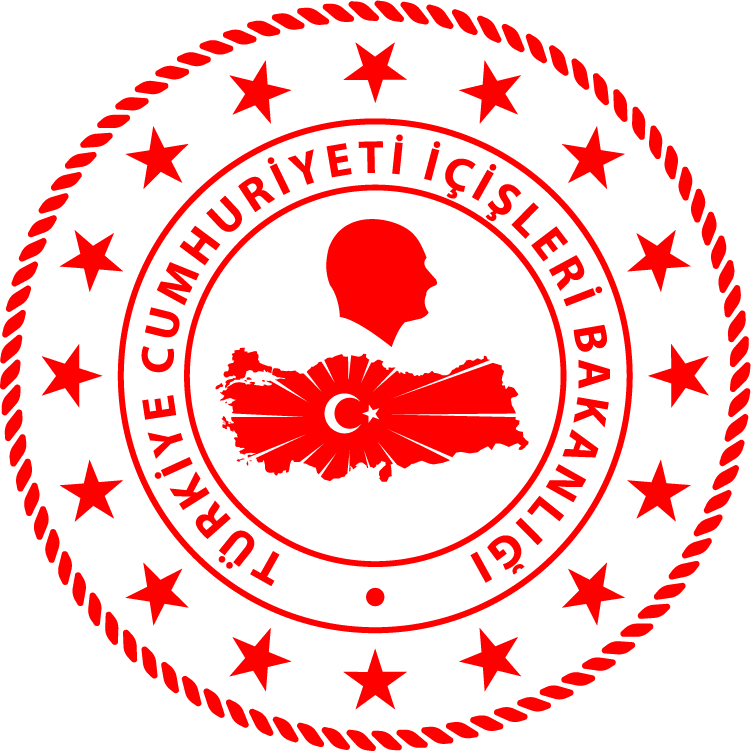 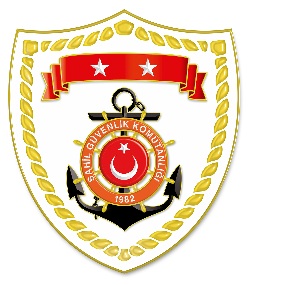 Marmara BölgesiS.NoTARİHMEVKİ VE ZAMANOLAYTIBBİ TAHLİYE YAPILAN ŞAHISLARAÇIKLAMA130 Kasım 2021İSTANBUL/Büyükada19.13Rahatsızlanma1Büyükada’da rahatsızlanan 1 şahsın tıbbi tahliyesi gerçekleştirilmiştir.230 Kasım 2021İSTANBUL/Büyükada20.45Rahatsızlanma1Büyükada’da rahatsızlanan 1 şahsın tıbbi tahliyesi gerçekleştirilmiştir.